EVALVACIJA IN ANALIZA DELA NA DOMU - 8. TEDEN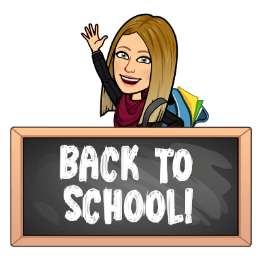 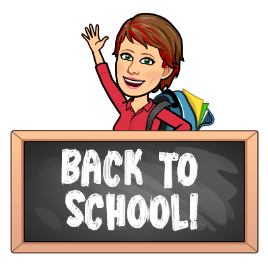 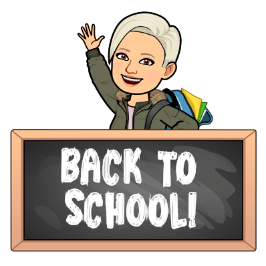 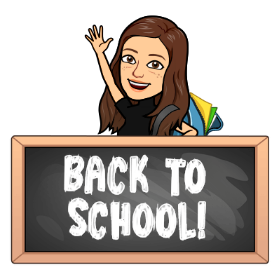 Ob vrnitvi v šolo s seboj prinesi knjige iz šolske knjižnice in berilo.S starši se pogovori o neobveznih izbirnih predmetih. Dobili so seznam, naj ti ga pokažejo.Ta teden likovno ustvarjaj po svoji želji. Ime in priimek:Ime in priimek:Ime in priimek:Ime in priimek:PREDMETSNOVOPRAVLJENO (obkljukaj)OPOMBE*(težko, lahko, zanimivo, enostavno, moram bolj utrditi,…)SLJSopomenkeSLJH. C. Andersen: PalčicaSPOČutilaMATSimetrijaMATSkladni likiMATČrta, točkaGUMNajstarejša glasbilaŠPOMet žoge, vodenje žogeŠPOPoligon